Friends & Family Test Royton & Crompton Family Practice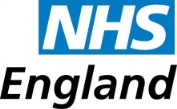 Are you        Female                    MaleAge             16 or under                  17 to 24                         25 to 39                        40 to 59                      60 to 74                  75 or overWe would like you to think about your recent experiences of our service. How likely are you to recommend our GP practice to friends and family if they needed similar care or treatment?        Extremely likelyL               Likely        Neither likely nor unlikely        Unlikely        Extremely unlikely        Don’t knowPlease turn over….        Thinking about your response to the previous question, what is the main reason why you feel this way?This survey is anonymous, however please tick this box if you DO NOT wish your comments above to be made public Thank you for taking the time to complete this survey. Please place this card in the box in reception or pass to a member of staff. Your feedback will be used to improve services at our practice.